 Reading Counts quiz titles.   Blue titles are series books.  
Call #: FIC = Fiction.    E = Everybody (picture books)    # = Nonfiction  L = Language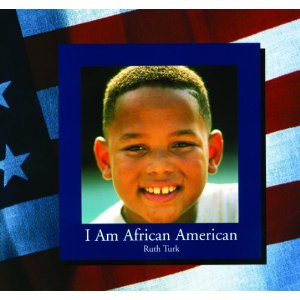 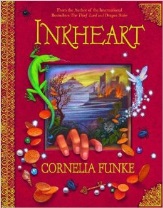 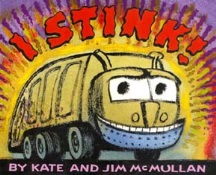 I   AUTHORCALL #READING LEVELPOINTSI Am African AmericanTurk, Ruth305.8 TUR3.82I Am Chinese AmericanLee, Amy305.8 LEE3.82I Am Indian AmericanStuart, Jane305.8 STU3.82I Am Irish AmericanConnor, Ellwood305.8 CON3.82I Am Italian AmericanDePalma, Brenda305.8 DEP3.82I Am Japanese AmericanEmery, Vivian305.8 EME3.82I Am Jewish AmericanWeitzman, Eliz305.8 WEI3.82I Am Korean AmericanKim, Robert305.8 KIM3.82I Am Mexican AmericanSeymour, Isobel305.8 SEY3.82I Am Native AmericanSage, Ana305.8 SAG3.82I Am Polish AmericanKapowski, Sam305.8 KAP3.82I Am Vietnamese AmericanBlanc, Felice305.8 BLA3.92I Am Not Going to Get Up TodayDr. SeussE SEU2.31I Can Lick 30 Tigers TodayDr. SeussE SEU3.32I Can Read with My Eyes ShutDr. SeussE SEU2.41I Don’t Want to Take a Bath!Sykes, JulieE SYK2.82I Had Trouble in Solla SollewSeuss, Dr.E SEU3.72I Hate English!Levine, EllenE LEV1.82I Have a Dream (anthology)King, Jr. Dr Mar921 KIN6.92I Live in Your Basement (GooseBumps)Stine, R.L.FIC STI4.26I, Q Book 1: Independence HallSmith, RolandFIC SMI3.515I Pledge AllegianceSwanson, June323.6 SWA2.52I Stink!McMullan, Kate629.224 MCM1.71I thought my soul would rise  flyHansen, JoyceFIC HAN4.87I Wanna Iguana (CYRM)Orloff, Karen K E ORL2.31I want a pony (Pony Pals)BetancourtFIC BET3.94I Will Never – Eat A TomatoChild, LaurenE CHI2.81I’m TerrificSharmat, ME SHA3.32I, CrocodileMarcellino, FE MAR1.72I, Doko: The Tale of a Basket  (CYRM)Young, EdE YOU3.51Icky Bug Alphabet Book, ThePallotta, JerryE PAL4.92Ida B…and Her Plans to Maximize (CYRM)Hannigan, KFIC HAN6.49If a Bus Could TalkRinggold, F921 PAR5.12If I Ran the ZooDr. SeussE SEU3.82If You Give a Moose a MuffinNumeroff, LauraE NUM2.71If You Give a Mouse a CookieNumeroff, LauraE NUM1.81If You Give a Pig a PancakeNumeroff, LauraE.NUM2.81If You Give a Pig a PartyNumeroff, LauraE.NUM2.51If You Made a MillionSchwartz, David332.024 SCH3.92If You Sailed on the Mayflower in 1620McGovern, Ann973.2 MCG3.93If You Take A Mouse To SchoolNumeroff, LauraE NUM2.31If You Were There… Signed the ConstitutionLevy, Elizabeth342.73 LEV5.23Iggie’s HouseBlume, JudyFIC BLU4.37Illinois – America the BeautifulSantella, Andrew977.3 SAN9.06Immigrant KidsFreedman, Russell301.43 FRE7.53Imogene’s AntlersSmall, DavidE SMA3.51In a People HouseLeSieg, TheoE LES2.51In the Night KitchenSendak, MauriceE SEN2.81In the Small, Small PondFleming, DeniseE FLE2.51In The Time of the DrumsSiegeson, KimFIC SIE3.53In the Year of the Boar and Jackie RobinsonLord, Bette BaoFIC LOR3.86Incident at Hawk’s HillEckert, Allan W.FIC ECK6.614Incredible Journey, TheBurnford, SheilaFIC BUR8.18Indian CaptiveLenski, LoisFIC LEN5.715Indian in the CupboardBanks, Lynne FIC BAN5.99Indian WinterFreedman, R917.804 FRE6.55InkheartFunke, CorneliaFIC FUN4.929InkspellFunke, CorneliaFIC FUN5.637Inspector HopperCusman, DougE CUS2.32Interrupted JourneyLasky, KathrynFIC LAS4.63Into the A,B, SeaRose, Deborah591.77 ROS2.71Into the Land of the Lost (Droon)Abbott, TonyFIC ABB3.44Into The Wild (Warriors)Hunter ErinFIC HUN5.215Invasion, The  (Animorphs)Applegate, K.A.FIC APP5.110Ireland (Postcards From)Arnold, Helen941.5 ARN2.72Iron Dragon Never SleepsKrensky, StephenFIC KRE2.73Ironwood TreeBlack, HollyFIC BLA4.14Is a Dolphin a Fish?Berger, M4.63Is Your Mama a Llama?Guarino, DAudio E GUA1.61IshReynolds, PeterE REY2.11Island of the AuntsIbbotson, EvaFIC IBB5.714Island of the Blue DolphinsO’Dell, ScottFIC ODE5.512Isle of the Dead (Dragons of Deltora)Rodda, EmilyFIC ROD4.310Israel (post cards from)Allard, Denise956.94 ALLIt Could Always Be WorseZemach, Margot398.2 ZEM4.52It's All Greek to MeScieszka, JonFIC SCI4.14It’s Like This, CatNeville, EmilyFIC NEV6.17It's MineLionni, LeoE LIO2.91It's Raining BenjaminsGregory, DFIC GRE4.98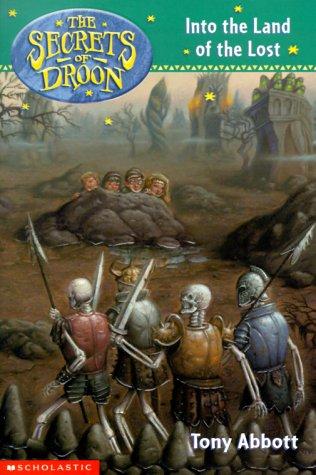 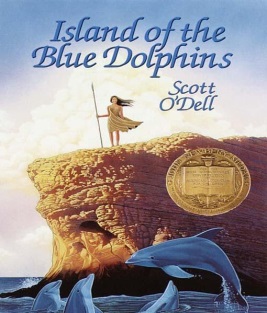 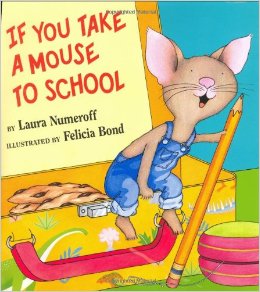 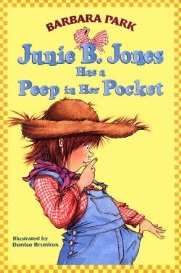 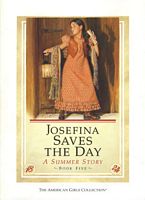 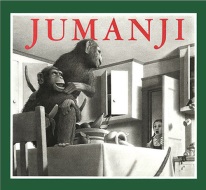 J     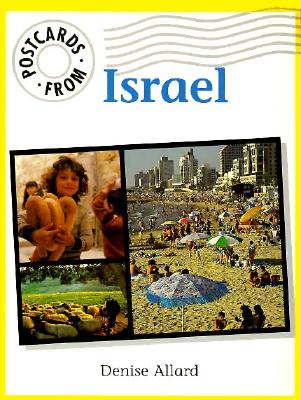 Author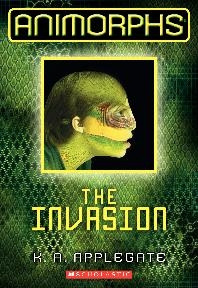 Call #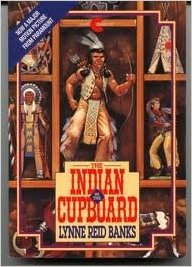 RLPtsJacob Have I LovedPaterson, KFIC PAT5.811Jahanara, Princess of... India (1627)Lasky KFIC LAS5.88Jamaica Tag-AlongHavill, JE HAV2.12Jamaica's FindHavill, JuanitaE HAV3.72JamberryDegen, BE DEG2.51James and the Giant PeachDahl, RoaldFIC DAH6.78Jane on Her Own:  A Catwings TaleLe Guin, UrsulaFIC LEG4.83Janet’s ThingamajigsCleary, BeverlyE CLE3.52Janitor's Boy, theClements, AFIC CLE4.38Japan (Postcards From)Dawson, Zoe952 DAW2.72Jason's GoldHobbs, WillFIC HOB5.911Jazz ManWeik, Mary HaysFIC WEI4.53JellyfishLandau, Elaine593.5 LAN5.53Jennifer, Hecate, Macbeth, William ... and meKonigsburg, E.L.FIC KON4.95JessicaHenkes, KevinE HEN1.91Jessie De La Cruz: ProfileSoto, Gary921 DEL6.79Jimmy's Boa Bounces BackNoble, TE NOB3.51Jip, His StoryPaterson, KFIC PAT5.510Joey Pigza Loses controlGantos, JFIC GAN5.211Joey Pigza Swallowed the KeyGantos, JFIC GAN5.29Johnny HangtimeGutman, DanFIC GUT5.310Johnny TremainForbes, EstherFIC FOR5.319Jonathan Cleaned UpMunsch, RobertE MUN3.72Josefina Story Quilt, TheCoerr, EleanorE COE3.52Josefina Saves the Day (American Girls)Tripp, ValerieFIC TRI4.73Josefina's Surprise (American Girls)Tripp, ValerieFIC TRI5.53Joseph Had a Little OvercoatTaback, SimmsE TAB1.91Journal of Ben Uchida.... (Dear America)Benenberg, BFIC DEN5.66Journal of Douglas Allen.... (Dear Ameri)Philbrick, RFIC PHI5.79Journal of Finn Reardon, News (Dear Amer)Bartoletti, SFIC BAR5.39Journal of James Edmond P.... (Dear America)Murphy, JimFIC MUR6.810Journal of Jasper Jonathan... (Dear America)Rinaldi, AnnFIC RIN6.59Journal of Jedediah Barstow... (Dear Amer)Levine, EllenFIC LEV5.59Journal of Joshua Loper.... (Dear America)Myers, Walter DFIC MYE5.98Journal of Rufus Rowe.... (Dear America)Hite, SidFIC HIT5.87Journal of Sean Sullivan.... (Dear America)Durbin, WFIC DUR5.77Journal of William T. Emerson.... (Dear Amer)Denenberg, BFIC DEN4.86Journey (Guardians Of Ga'Hoole)Lasky, KathrynFIC LAS4.511Journey of a Turtle, TheScrace, C597.92 SCR2.71Journey to the New World (Dear Amer)Lasky, KathrynFIC LAS6.57Journey to the Center of the EarthVerne, JulesFIC VER7.916Journey to the Volcano Palace (Droon)Abbot, TonyFIC ABB3.14Joyful Noise: Poems for Two VoicesFleischman, Paul811.54 FLE5.22Juan Bobo Goes to WorkMontes, Marisa398.2 MON2.82Judy Moody: Around the WorldMcDonald, ME MCD3.35Judy Moody Gets FamousMcDonald, ME MCD3.24Judy Moody, M. D.McDonald, ME MCD3.35Judy Moody Declares IndependenceMcDonald, ME MCD3.25JulieGeorge, JeanFIC GEO5.611Julie of the WolvesGeorge , JeanFIC GEO5.68Julius, The Baby of the WorldHenkes, KevinE HEN2.92JumanjiVan Allsburg, CFIC VAN4.45Jumanji (Espanol)Van Allsburg, CFIC VAN2.75JunebugMead, AliceFiC MEA5.56Junie B. Jones/Sneaky, peeky spyingParker, BarbaraFIC PAR2.13Junie B. Jones/Is Not a CrookParker, BarbaraFIC PAR2.13Junie B. Jones/First Grader: AlohaParker, BarbaraFIC PAR1.95Junie B. Jones/First Grader (at Last)Parker, BarbaraFIC PAR2.53Junie B. Jones/First Grader: BooParker, BarbaraFIC PAR2.54Junie B. Jones/First Grader: Boss of LParker, BarbaraFIC PAR2.53Junie B. Jones/First Grader: Cheater PParker, BarbaraFIC PAR2.53Junie B. Jones: Jingle BellsParker, BarbaraFIC PAR2.55Junie B. Jones/First Grader: one-man Parker, BarbaraFIC PAR2.63Junie B. Jones/First Grader: ToothParker, BarbaraFIC PAR2.53Junie B. Jones/ShipwreckedParker, BarbaraFIC PAR2.53Junie B. Jones/Monkey BusinessParker, BarbaraFIC PAR1.93Junie B. Jones/Big Fat MouthParker, BarbaraFIC PAR2.13Junie B. Jones/That Meanie JimParker, BarbaraFIC PAR2.13Junie B. Jones/Mushy Gushy ValentineParker, BarbaraFIC PAR2.14Junie B. Jones/Stupid Smelly BusParker, BarbaraFIC PAR2.13Junie B. Jones/Yucky Blucky FruitcakeParker, BarbaraFIC PAR2.13Junie B. Jones/Monster Under BedParker, BarbaraFIC PAR1.83Junie B. Jones/Peep in Her PocketParker, BarbaraFIC PAR2.14Junie B. Jones/(Almost) Flower GirlParker, BarbaraFIC PAR2.33Junie B. Jones/Beauty Shop GuyParker, BarbaraFIC PAR2.13Junie B. Jones/Graduation GirlParker, BarbaraFIC PAR2.23Junie B. Jones/Party AnimalParker, BarbaraFIC PAR2.33Junie B. Jones/Captain Field DayParker, BarbaraFIC PAR2.14Junie B. Jones/Loves handsome WarrenParker, BarbaraFIC PAR2.13Junie B. Jones/Smells Something FishyParker, BarbaraFIC PAR1.83Jupiter (Galaxy)Vogt, Gregory2.53Just Me and My MomMayer, MercerPB M1.91Just Plain FancyPolacco, PatriciaE POL3.82K                      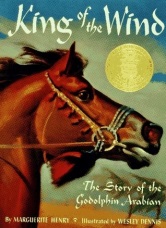 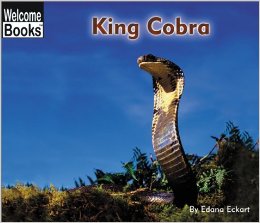 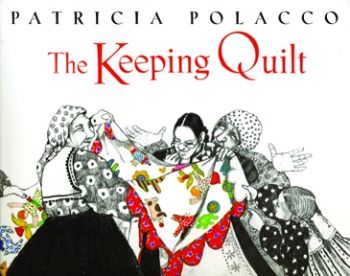              AuthorCall #Reading LevelPointsKansas – America the BeautifulRobinson, Nancy978.1 ROB9.06Kate and the BeanstalkOsborne, Mary3.52KeepersWatts, Jeri HanelE WAT4.82Keeping Quilt, ThePolacco, PatriciaE POL5.32Kensuke's KingdomMorpurgo, MFIC MOR4.88Kentucky – America the BeautifulStein, R. Conrad976.9 STE9.06Kenya (Postcards From)Arnold, Helen967.62 ARN2.22Key to the Indian (Indian in the Cupbrd)Banks, L. R.FIC BAN6.114Kid in The Red Jacket, ThePark, BarbaraFIC PAR4.55Kid Who Ran for President, TheGutman, DanFIC GUT5.45Kids During the Great DepressionWroble, L973.91 WRO4.32Killer WhalesSimon, Seymour599.5 SEY2.71King Bidgood’s in the BathtubWood, AudreyE WOO2.11King CobraEckart, Edana597.96 ECK1.81King of the WindHenry, MargueritFIC HEN6.17King’s Stilts, TheSeuss, Dr.E SEU4.63King’s Swift RiderHunter, MollieFIC HUN7.59Kirsten and the New Girl (Amer. Girls)Shaw, JanetFIC TRI4.53Kirsten on the Trail (Amer. Girls)Shaw, JanetFIC TRI4.53Kiss for Little Bear, AMinarik, E. H.E MIN2.31Kissing Hand, The Penn, AudreyE PEN3.31Kit Learns a Lesson (Amer. Girls)Tripp, ValerieFIC TRI4.23Kit, Adventures of a RaccoonWoods, ShirleyFIC WOO4.15Kite Fighters, ThePark, Linda SueFIC PAR6.38Kitten’s First Full MoonHenkes, KevinE HEN1.71Kneeknock RiseBabbbitt, NatalieFIC BAB4.34Knight at Dawn, The  (Magic Tree House)Osborne, Mary P.FIC OSB2.53Knights Don’t Teach Piano (Bailey Sch)Dadey, DebbieFIC DAD3.53Koko’s KittenPatterson, Dr. F599.884.63Korea (1999) (True Book)Landau, Elaine951.9 LAN4.93Korean Cinderella, The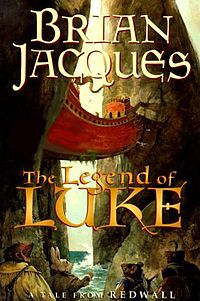 Climo, Shirley398.2 CLI4.52Kringle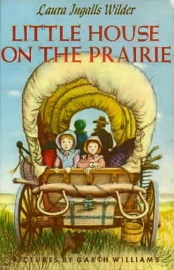 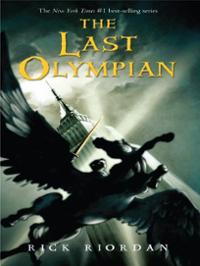 Abbott, TonyFIC ABB4.815L           AuthorCall #Reading LevelPointsLady LollipopKing-Smith, DickFIC KIN4.84Lamb in the Laundry (Animal Ark)Baglio, BenFIC BAG4.17Land I Lost, TheHuynh, Q Nhuon959.7 NHU6.97Land of the Buffalo BonesBauer, MarionFIC BAU4.910LandedLee, MillyE LEE4.43Last Battle, The (Narnia)Lewis, C.S.FIC LEW5.89Last Holiday Concert, TheClements, A.FIC CLE4.26Last of the Really Great WangdoodlesEdwards, JulieFIC EDW7.313Last of the BreedSteele, AlexanderFIC STE5.19Last Olympian (Percy Jackson)Riordan, RickFIC RIO3.521Latkes and ApplesauceManushkin, F.FIC MAN4.52Leah's PonyFriedrich, E.E FRI2.82Legend of Freedom Hill, TheAltman, LindaE ALT3.83Legend of Luke, The (Redwall)Jacques, BrianFIC JAC6.822Lemonade for SaleMurphy, Stuart001.4 MUR2.51Lemonade Trick, TheCorbett, ScottFIC COR4.54Leo the Late BloomerKraus, RobertFRED KIT1.71Leo the MagnificentMartin, Ann M.E MAR2.82Leprechaun’s Gold, TheEdwards, P398.2 EDW3.82Leprechauns Don’t Play Basketball (Bailey)Dadey, DebbieFIC DAD4.33Let’s Get a Pup! Said KateGraham, BobE GRA2.62Let’s Get Invisible (GooseBumps)Stine, R.L.FIC STI4.57Let's Go Froggy!  (Froggy)London, J.E LON1.71Let's Jump RopeHughes, Sarah796.2 HUG1.61Let’s Play Hide-and-SeekHughes, Sarah796.1 HUG1.21Let’s Play HopscotchHughes, Sarah796.2 HUG1.21Let’s Play TagHughes, Sarah796 HUG1.31Let’s Play Tug-of-WarHughes, Sarah796.2 HUG1.31Let’s Talk About Being AfraidKreiner, Anna155.4 KRE3.42Letters are Lost, TheErnst, LisaE ERN1.51Letters from CampKlise, KateFIC KLI6.76Letters from RifkaHesse, KarenFIC HES5.16Liang and the Magic PaintbrushDemi398.2 DEM3.12Liberty Bell: FreedomWilson, Jon973 BEL4.22Librarian of BasraWinter, Jeanette020 WIN3.41Librarian - Black LagoonThaler, MikeE THA3.91Library Card, TheSpinelli, JerryFIC SPI5.88libro ilustrado sober AbrahAdler, David A.3.82Life on the RanchKalman, Bobbie978 KAL3.53Light in the Attic, ASilverstein, Shel811 SIL3Light in the StormHesse, KarenFIC HES5.67Lighthouse Mystery, The (Boxcar)Warner, G.FIC WAR3.26Lightning Thief, The (Percy Jackson)Riordan, RickFIC RIO4.719Like Jake and MeJukes, MavisFIC JUK5.23Lilly's Purple Plastic PurseHenkes, KevinE HEN3.52Lily’s CrossingGiff, PatriciaFIC GIF5.87Line in the Sand, AGarland, SherryFIC GAR4.89Lion and the Mouse, TheWatts, B.E WAT2.91Lion, the Witch & the Wardrobe (Narnia)Lewis, C.S.FIC LEW6.19Little BatCox, Tania591.03 COX1.61Little BearMinarik, ElseE MIN1.82Little Bear's FriendMinarik, ElseE MIN2.12Little Engine that Could, ThePiper, WattyE PIP3.92Little Gold Star - CinderellaSan Souci, R.398.2 SAN3.12Little House in the Big WoodsWilder, LauraFIC WIL4.28Little House on the PrairieWilder, LauraFIC WIL4.312Little House, TheBurton, VirginiaE BUR3.82Little IslandMacDonald, GoldE MAC3.52Little Miss Spider/Sunny PatchKirk, DavidE KIR2.31Little Prince, TheExupery, AnFIC EXU7.14Little Princess, ABurnett, FrancesFIC BUR5.514Little TootGramatky, HardieE GRA3.52Little Wolf's Book of BadnessWhybrow, IanFIC WHY2.15Little WomenAlcott, Louisa FIC ALC7.939Littles and the Lost Children, ThePeterson, JohnFIC PET3.93Littles and their Amazing New FriendPeterson, JohnFIC PET3.53Littles Go to SchoolPeterson, JohnFIC PET3.43Littles, ThePeterson, JohnFIC PET4.13Living Near the SeaFowler, Allan578.77 FOW3.11Locked in the Library!Brown, MarcFIC BRO4.23Lon Po Po – Little Red Riding Hood of ChinaYoung, Ed398.2 YOU2.62Loner, TheWier, EsterFIC WIE5.810Long Road to Gettysburg, TheMurphy, Jim973.7 MUR7.15Long Way from Chicago, APeck, RichardFIC PEC4.610Long Way to a New Land, ASandin, JoanFIC SAN3.32Long Winter, TheWilder, LauraFIC WIL4.415Lorax, TheSeuss, Dr.E SEU3.52Lord Brocktree (Redwall)Jacques, BrianFIC JAC6.322Lost Boy and the Monster, TheStrete, Craig KeeE STR3.52Lost CityLewin, Ted985 LEW5.13Lost Star: Amelia EarhartLauber, Patricia921 EAR5.95Lou Gehrig: The Luckiest ManAdler, David A.921 GEH3.52Louisiana - America the BeautifulHintz, Martin976.3 HIN9.06Love Flute, TheGoble, Paul398.2 GOB4.62Love, Ruby Lavender (CYRM)Wiles, DeborahFIC WIL4.58Love That DogCreech, SharonFIC CRE4.94Love Thy NeighborTurner, AnnFIC TUR4.910Love You ForeverMunsch, RobertE MUN4.82Lucinda's SecretBlack HollyFIC BLA4.14Lunch MoneyClements, A.FIC CLE5.010